Мастер-класс «Поэтапное рисование в подготовительной                      группе «Весна идет, весне дорогу»К нам весна шагает быстрыми шагами,И сугробы тают под её ногами,Черные проталины на полях видны,Видно очень теплые ноги у весны.                                                                  (И. Токмакова)              Ребята, я предлагаю вам стать художниками, а взрослые вам помогут.Сегодня мы нарисуем весенний пейзаж. Начинаем рисовать  с неба и речки. Рисуем синей гуашью, (краской).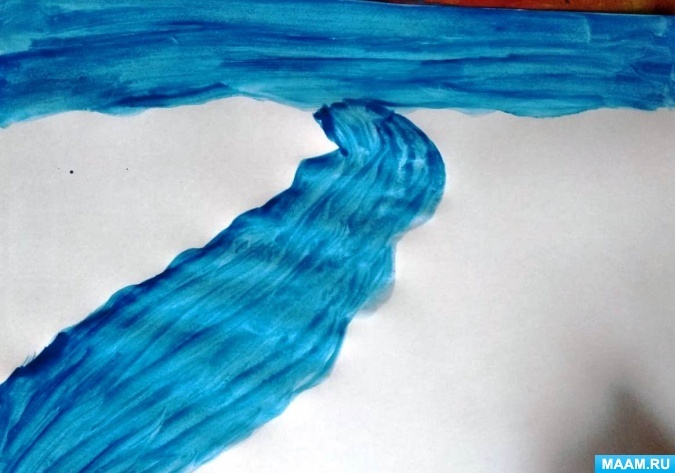 Теперь рисуем травку, добавляя светлые цвета: зеленый и желтый.Вдалеке у нас будет лес, его мы обозначим темной краской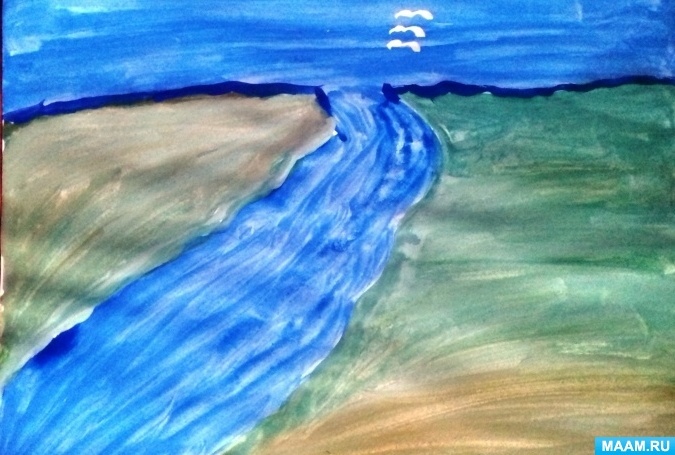 Белой гуашью дорисуем березки и птички. Также белым цветом рисуем плывущие по реке льдины. Делаем их объемные добавляя тени (синею гуашь)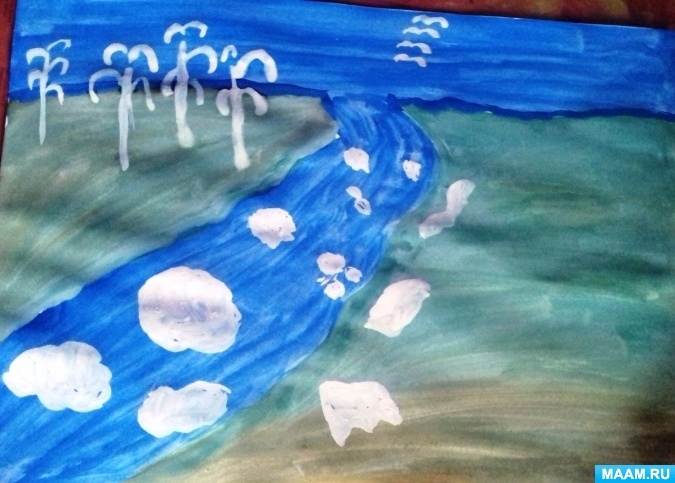 Коричневой гуашью рисуем дерево и прорисовываем кору дерево желтым цветом.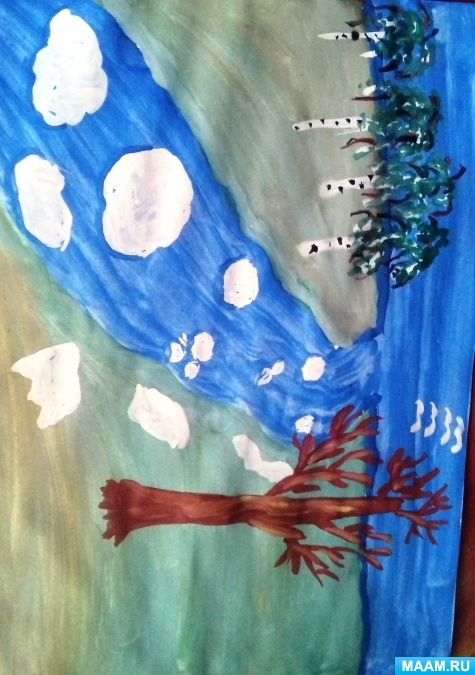 Также прорисовываем березки черным цветом и добавляем зеленую листву и добавим листву и на большое дерево.     В конце рисуем нежные весенние цветы.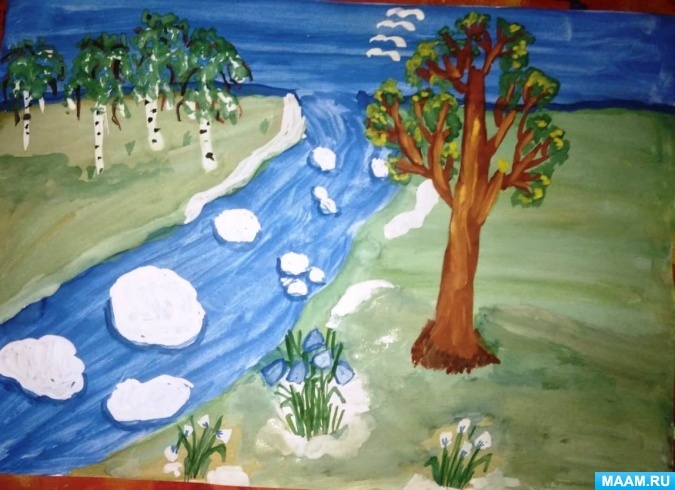 Ребята, я верю, что у вас получились отличные рисунки, потому, что вы внимательно смотрели мои объяснения, работали старательно, аккуратно.                                                                 МОЛОДЦЫ!!!+❤ В Мои закладки